108年六龜區衛生所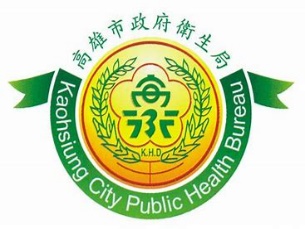 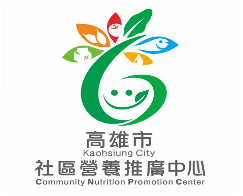 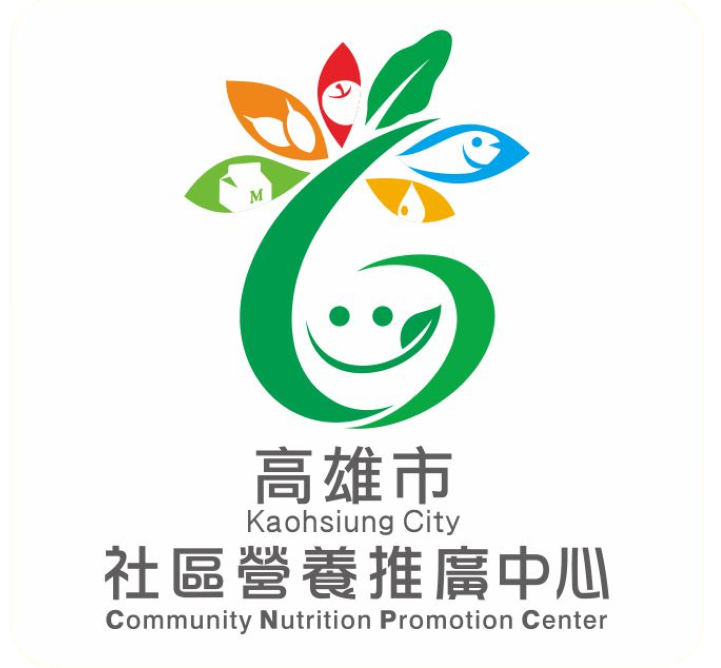 高齡長者營養門診諮詢服務    高雄市政府衛生局設置「高雄市社區營養推廣中心」，將於本所由專業營養師提供營養諮詢服務，項目有：營養風險篩檢、評估、診斷與專業諮詢，依個人需求提供飲食營養指導。營養門診諮詢時間：6月28日早上09:00~12:00、下午1:00~4:007月12日早上09:00~12:00、下午1:00~4:007月26日早上09:00~12:00、下午1:00~4:008月9日早上09:00~12:00、下午1:00~4:008月23日早上09:00~12:00、下午1:00~4:009月6日早上09:00~12:00、下午1:00~4:009月20日早上09:00~12:00、下午1:00~4:0010月4日早上09:00~12:00、下午1:00~4:0010月18日早上09:00~12:00、下午1:00~4:0011月8日早上09:00~12:00、下午1:00~4:0011月22日早上09:00~12:00、下午1:00~4:00地點：六龜區衛生所洽詢電話：07-6891244轉黃小姐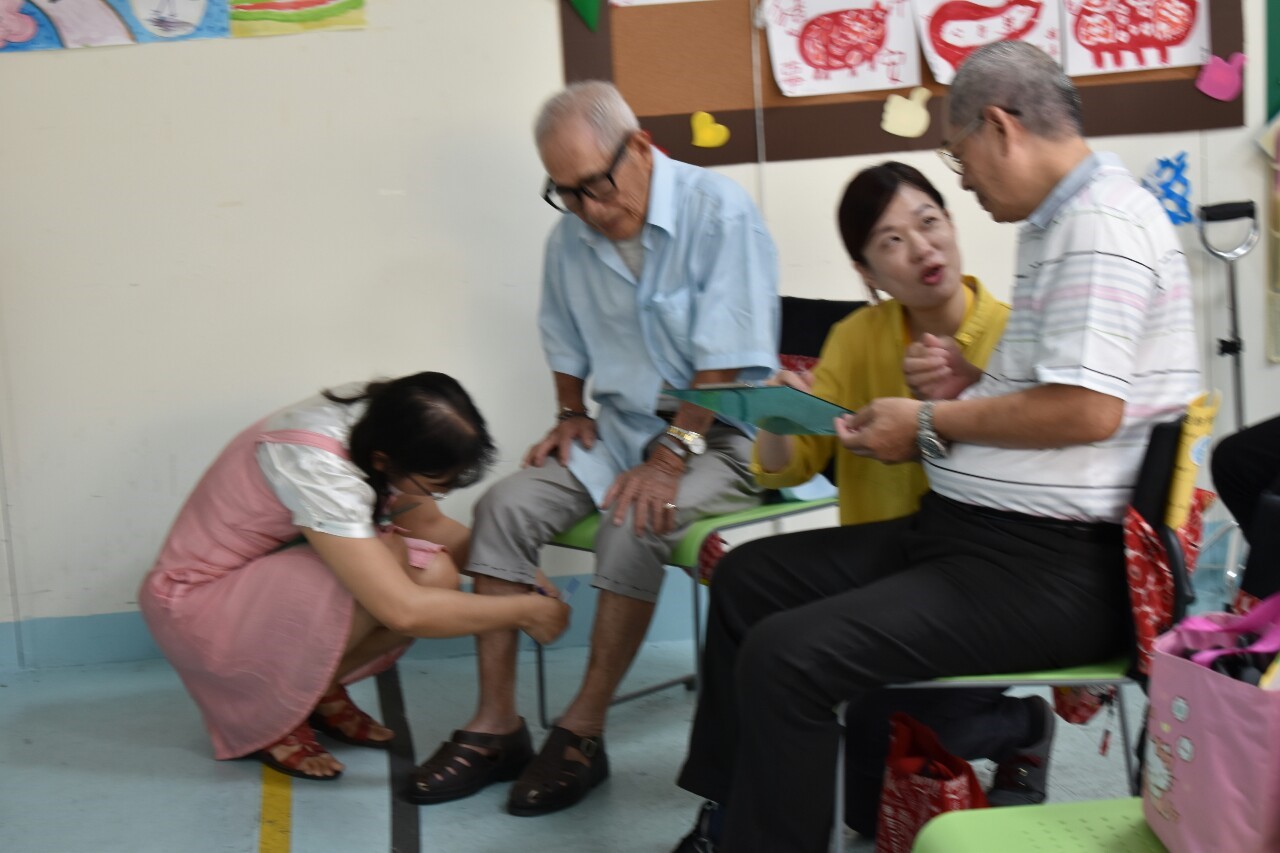 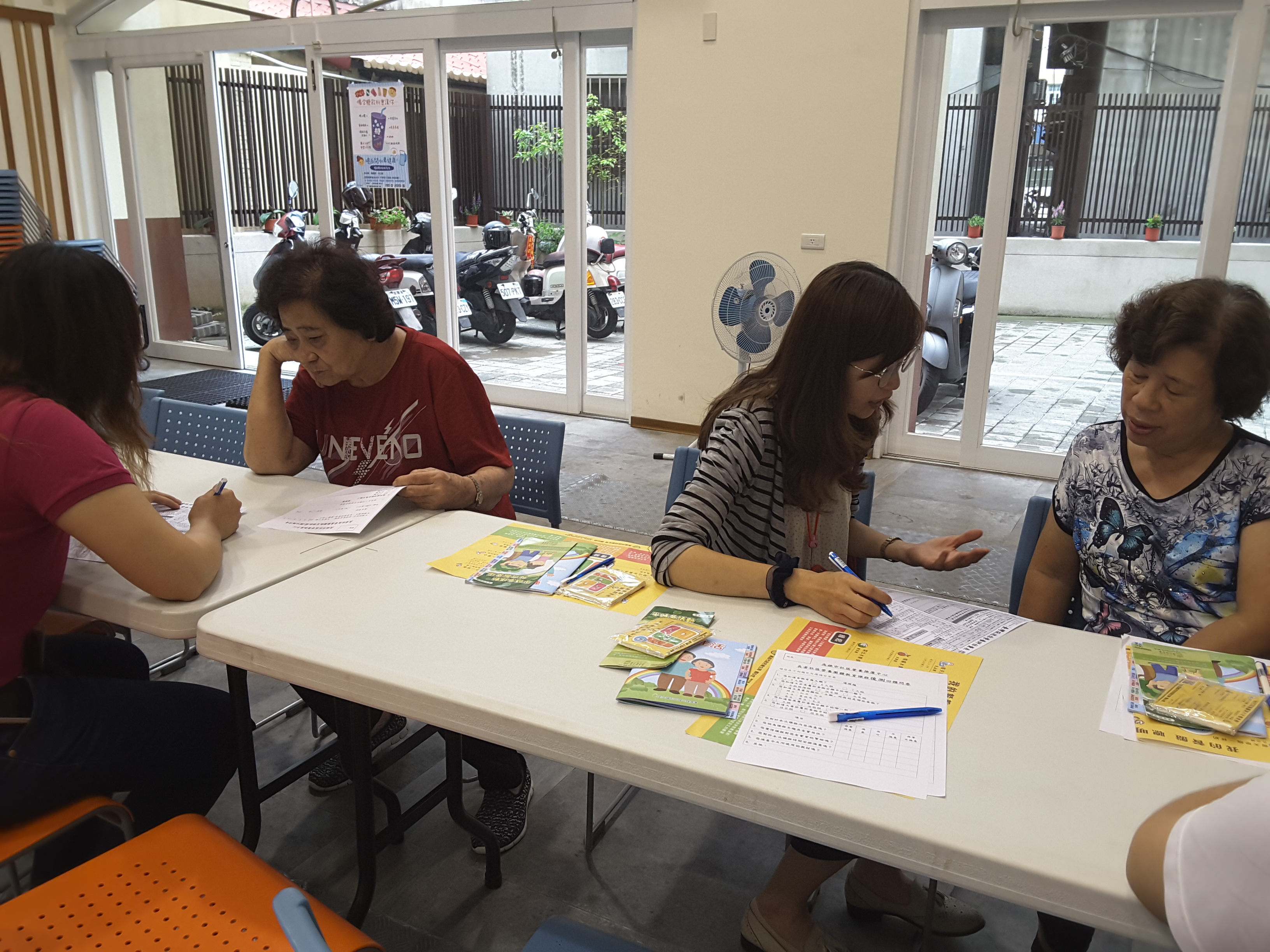 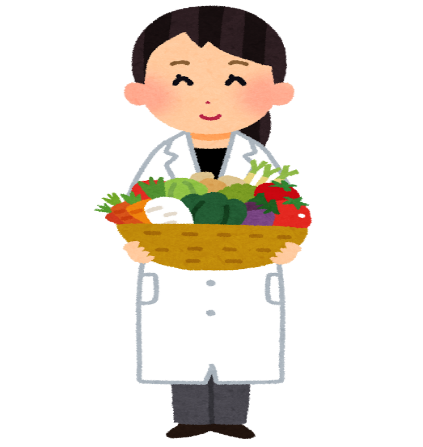 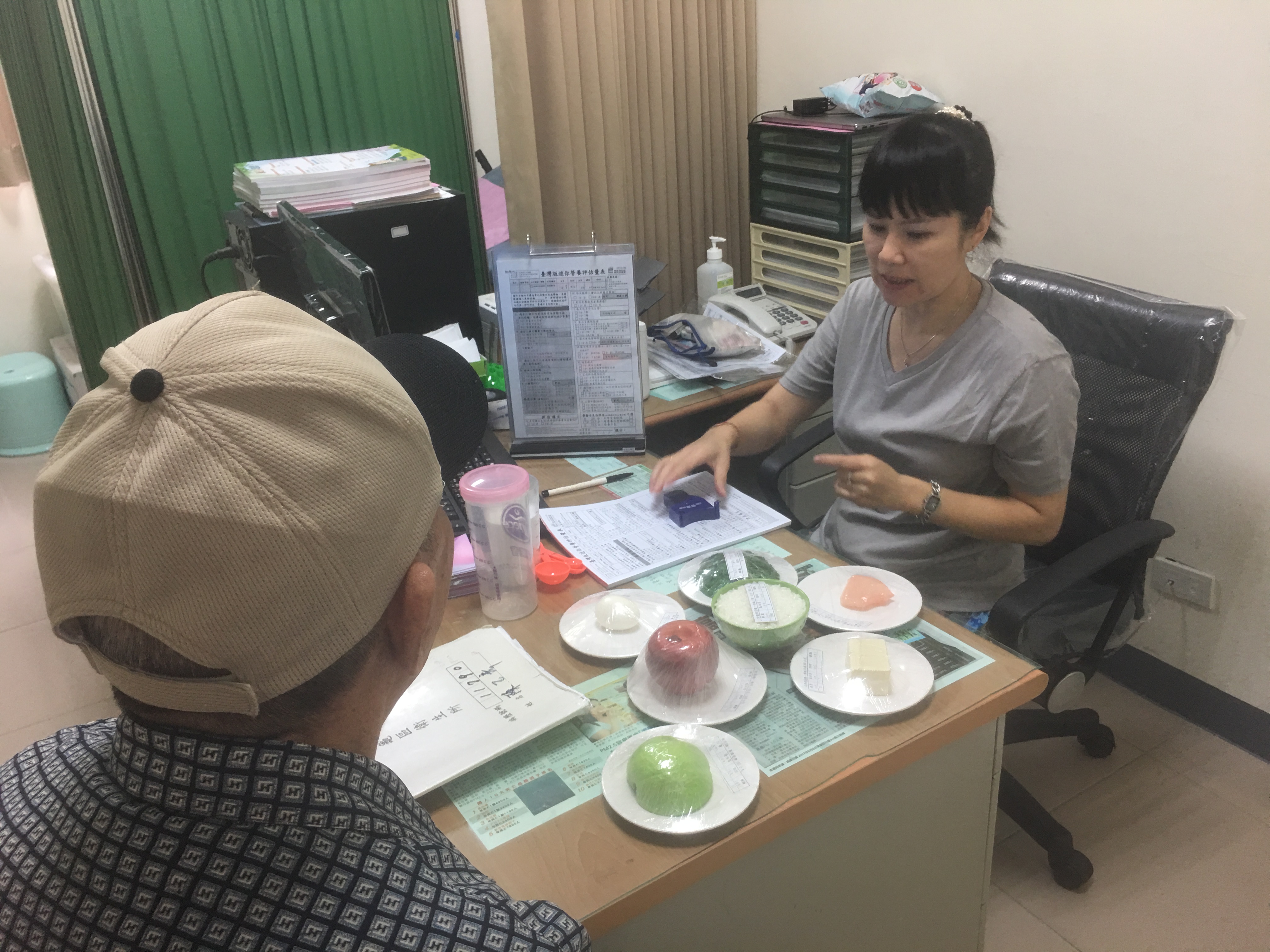 